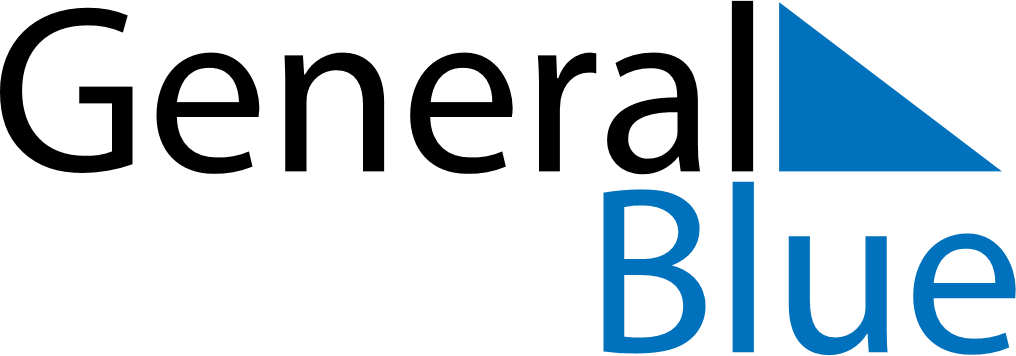 June 1827June 1827June 1827June 1827June 1827SundayMondayTuesdayWednesdayThursdayFridaySaturday123456789101112131415161718192021222324252627282930